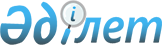 О внесении изменения в постановление акимата Жамбылской области от 18 февраля 2020 года № 21 "Об утверждении объемов субсидий по направлениям субсидирования развития племенного животноводства, повышения продуктивности и качества продукции животноводства на 2020 год"Постановление акимата Жамбылской области от 3 декабря 2020 года № 271. Зарегистрировано Департаментом юстиции Жамбылской области 4 декабря 2020 года № 4821
      В соответствии с Законом Республики Казахстан от 23 января 2001 года "О местном государственном управлении и самоуправлении в Республике Казахстан" акимат Жамбылской области ПОСТАНОВЛЯЕТ:
      1. Внести в постановление акимата Жамбылской области от 18 февраля 2020 года № 21 "Об утверждении объемов субсидий по направлениям субсидирования развития племенного животноводства, повышения продуктивности и качества продукции животноводства на 2020 год" (зарегистрировано в Реестре государственной регистрации нормативных правовых актов за № 4509, опубликовано в Эталонном контрольном банке нормативных правовых актов Республики Казахстан в электронном виде от 20 февраля 2020 года) следующее изменение:
      приложения к указанному постановлению изложить в новой редакции согласно приложениям 1, 2 к настоящему постановлению.
      2. Коммунальному государственному учреждению "Управление сельского хозяйства акимата Жамбылской области" в установленном законодательством порядке обеспечить:
      1) государственную регистрацию настоящего постановления в органах юстиции;
      2) размещение настоящего постановления на интернет-ресурсе акимата Жамбылской области;
      3) принятие иных мер, вытекающих из настоящего постановления.
      3. Контроль за исполнением данного постановления возложить на заместителя акима области Б.Нигмашева.
      4. Настоящее постановление вступает в силу со дня государственной регистрации в органах юстиции и вводится в действие после дня его первого официального опубликования. Объемы субсидий по направлениям субсидирования развития племенного животноводства, повышения продуктивности и качества продукции животноводства на 2020 год (за счет средств из местного бюджета) Объемы субсидий по направлениям субсидирования развития племенного животноводства, повышения продуктивности и качества продукции животноводства на 2020 год (за счет средств из республиканского бюджета)
					© 2012. РГП на ПХВ «Институт законодательства и правовой информации Республики Казахстан» Министерства юстиции Республики Казахстан
				
      Аким Жамбылской области 

Б. Сапарбаев
Приложение 1 к постановлению
акимата Жамбылской области
от 3 декабря 2020 года № 271
№
Направление субсидирования
Объем субсидий (голов, тонн, миллион штук)
Сумма субсидий, тысяч тенге
Мясное и мясо-молочное скотоводство
Мясное и мясо-молочное скотоводство
Мясное и мясо-молочное скотоводство
Мясное и мясо-молочное скотоводство
1.
Ведение селекционной и племенной работы 
1)
Товарное маточное поголовье крупного рогатого скота
7 000
70 000
2)
Племенное маточное поголовье крупного рогатого скота
300
4 500
2.
Содержание племенного быка-производителя мясных и мясо-молочных пород, используемых для воспроизводства стада
1 500
150 000
3.
Приобретение племенного маточного поголовья крупного рогатого скота
1)
Отечественый
220
33 000
2)
Импортированный из стран Содружества независимых государств, Украины
504
113 400
4.
Приобретение импортированного маточного поголовья крупного рогатого скота, соответствующее породному происхождению
64
9 600
5.
Удешевление стоимости бычков, реализованных или перемещенных на откорм в откормочные площадки вместимостью не менее 1000 голов единовременно или на мясоперерабатывающие предприятия с убойной мощностью 50 голов в сутки
299,88
59 976
Молочное и молочно-мясное скотоводство
Молочное и молочно-мясное скотоводство
Молочное и молочно-мясное скотоводство
Молочное и молочно-мясное скотоводство
1.
Приобретение племенного маточного поголовья крупного рогатого скота импортированного из Австралии, США, стран Северной и Южной Америки, стран Европы
38
15 000
2.
Удешевление стоимости производства молока 
1)
Хозяйства с фуражным поголовьем коров от 600 голов
1 000
45 000
2)
Хозяйства с фуражным поголовьем коров от 50 голов
844,1
16 881,787
3)
Сельскохозяйственный кооператив
926,2
19 524
3.
Субсидирование услуг по искусственному осеменению маточного поголовья крупного рогатого скота молочного и молочно-мясного направления в крестьянских (фермерских) хозяйствах и сельскохозяйственных кооперативах
5091
25 455
Овцеводство
Овцеводство
Овцеводство
Овцеводство
1.
Ведение селекционной и племенной работы
1)
Племенное маточное поголовье овец
100 000
400 000
2)
Товарное маточное поголовье овец
208 000
520 000
2.
Приобретение отечественных племенных овец
1 200
18 000
3.
Удешевление стоимости баранчиков, реализованных на откорм в откормочные площадки вместимостью не менее 5000 голов единовременно или на мясоперерабатывающие предприятия с убойной мощностью 300 голов в сутки
5 707
17 121
4.
Субсидирование услуги по искусственному осеменению маточного поголовья овец в хозяйствах и сельскохозяйственных кооперативах
65 000
97 500
Свиноводство
Свиноводство
Свиноводство
Свиноводство
1.
Ведение селекционной и племенной работы с маточным и ремонтным поголовьем свиней
1 500
60 000
За счет дополнительных средств:
За счет дополнительных средств:
За счет дополнительных средств:
За счет дополнительных средств:
1.
Ведение селекционной и племенной работы с пчелосемьями
3 800
19 000
2.
Удешевление стоимости производства и переработки кобыльего молока
100
6 000
По одобренным заявкам:
По одобренным заявкам:
По одобренным заявкам:
По одобренным заявкам:
Мясное и мясо-молочное скотоводство
Мясное и мясо-молочное скотоводство
Мясное и мясо-молочное скотоводство
Мясное и мясо-молочное скотоводство
1.
Ведение селекционной и племенной работы 
1)
Товарное маточное поголовье крупного рогатого скота
71 070
710 700
2)
Племенное маточное поголовье крупного рогатого скота
12 750
255 000
2.
Содержание племенного быка-производителя мясных и мясо-молочных пород, используемых для воспроизводства стада
890
89 000
3.
Приобретение отечественного племенного крупного рогатого скота
2 667
400 050
4.
Приобретение зарубежного племенного маточного поголовья
2 900
652 500
5.
Удешевление стоимости бычков, реализованных или перемещенных на откорм в откормочные площадки вместимостью не менее 1000 голов единовременно
3354,6
670 917
6.
Удешевление затрат откорма бычков для откормочных площадок вместимостью не менее 1000 голов единовременно
2501,7
500 329
Молочное и молочно-мясное скотоводство
Молочное и молочно-мясное скотоводство
Молочное и молочно-мясное скотоводство
Молочное и молочно-мясное скотоводство
1.
Приобретение племенного маточного поголовья крупного рогатого скота
1)
Отечественный или зарубежный из стран Содружество Независимых Государств
300
45 000
2.
Удешевление стоимости производства молока
1)
хозяйства с фуражным поголовьем коров от 600 голов
1293,1
45 258,465
2)
хозяйства с фуражным поголовьем коров от 50 голов
3195,05
31 950,45
3)
Сельскохозяйственный кооператив
7996,8
79 967,84
3.
Субсидирование услуг по искусственному осеменению маточного поголовья крупного рогатого скота в крестьянских (фермерских) хозяйствах и сельскохозяйственных кооперативах
3 909
19 545
4.
Содержание племенного быка-производителя молочных и молочно-мясных пород, используемых для воспроизводства стада
22
2 200
Мясное птицеводство
Мясное птицеводство
Мясное птицеводство
Мясное птицеводство
1.
Удешевление стоимости производства мяса птицы
1985,906
119 154,36
Яичное птицеводство
Яичное птицеводство
Яичное птицеводство
Яичное птицеводство
1.
Приобретение суточного молодняка финальной формы яичного направления, полученного от племенной птицы
95 000
5 700
2.
Удешевление стоимости производства пищевого яйца
14999,59
32 999,098
Свиноводство
Свиноводство
Свиноводство
Свиноводство
1.
Ведение селекционной и племенной работы с маточным и ремонтным поголовьем свиней
750
30 000
Овцеводство
Овцеводство
Овцеводство
Овцеводство
3.
Удешевление стоимости реализации ягнят
27 014
81 042
Коневодство
Коневодство
Коневодство
Коневодство
 1.
Приобретение племенных жеребцов-производителей продуктивного направления
48
4 800
2.
Удешевление стоимости производства и переработки кобыльего молока
250
15 000
Итого:
5 491 071Приложение 2 к постановлению
акимата Жамбылской области
от 3 декабря 2020 года № 271
№
Направление субсидирования
Объем субсидий (голов, тонн, миллион штук)
Сумма субсидий, тысяч тенге
Молочное и молочно-мясное скотоводство
Молочное и молочно-мясное скотоводство
Молочное и молочно-мясное скотоводство
Молочное и молочно-мясное скотоводство
1.
Удешевление стоимости производства молока
1)
Хозяйства с фуражным поголовьем коров от 50 голов
1156
23 118,42
Мясное птицеводство
Мясное птицеводство
Мясное птицеводство
Мясное птицеводство
1.
Удешевление стоимости производства мяса птицы
1 600
96 000
Овцеводство
Овцеводство
Овцеводство
Овцеводство
1.
Ведение селекционной и племенной работы
1)
Племенное маточное поголовье овец
77 500
310 000
2)
Товарное маточное поголовье овец
132 000
330 000
2.
Удешевление стоимости баранчиков, реализованных на откорм в откормочные площадки вместимостью не менее 5000 голов единовременно или на мясоперерабатывающие предприятия с убойной мощностью 300 голов в сутки
10 407
31 221
По одобренным заявкам:
По одобренным заявкам:
По одобренным заявкам:
По одобренным заявкам:
Мясное и мясо-молочное скотоводство
Мясное и мясо-молочное скотоводство
Мясное и мясо-молочное скотоводство
Мясное и мясо-молочное скотоводство
1.
Ведение селекционной и племенной работы 
1)
Товарное маточное поголовье крупного рогатого скота
10 000
100 000
2)
Племенное маточное поголовье крупного рогатого скота
8 000
160 000
2.
Содержание племенного быка-производителя мясных и мясо-молочных пород, используемых для воспроизводства стада
360
36 000
3.
Приобретение отечественного племенного крупного рогатого скота
1 000
150 000
4.
Приобретение зарубежного племенного маточного поголовья
900
202 500
5.
Удешевление стоимости бычков, реализованных или перемещенных на откорм в откормочные площадки вместимостью не менее 1000 голов единовременно
645,25
129 050
Молочное и молочно-мясное скотоводство
Молочное и молочно-мясное скотоводство
Молочное и молочно-мясное скотоводство
Молочное и молочно-мясное скотоводство
1.
Приобретение племенного маточного поголовья крупного рогатого скота
1)
Отечественный или зарубежный из стран Содружество Независимых Государств
400
60 000
2.
Удешевление стоимости производства молока
1)
Хозяйства с фуражным поголовьем коров от 600 голов
1279
44 763,32
2)
Хозяйства с фуражным поголовьем коров от 50 голов
3113
31 130,43
3)
Сельскохозяйственный кооператив
7 000,1
70 000,59
Мясное птицеводство
Мясное птицеводство
Мясное птицеводство
Мясное птицеводство
1.
Удешевление стоимости производства мяса птицы
1403,3
84 195,24
Овцеводство
Овцеводство
Овцеводство
Овцеводство
1.
Приобретение племенных овец
9 974
79 792
2.
Удешевление стоимости реализации ягнят
20 743
62 229
Итого:
2 000 000